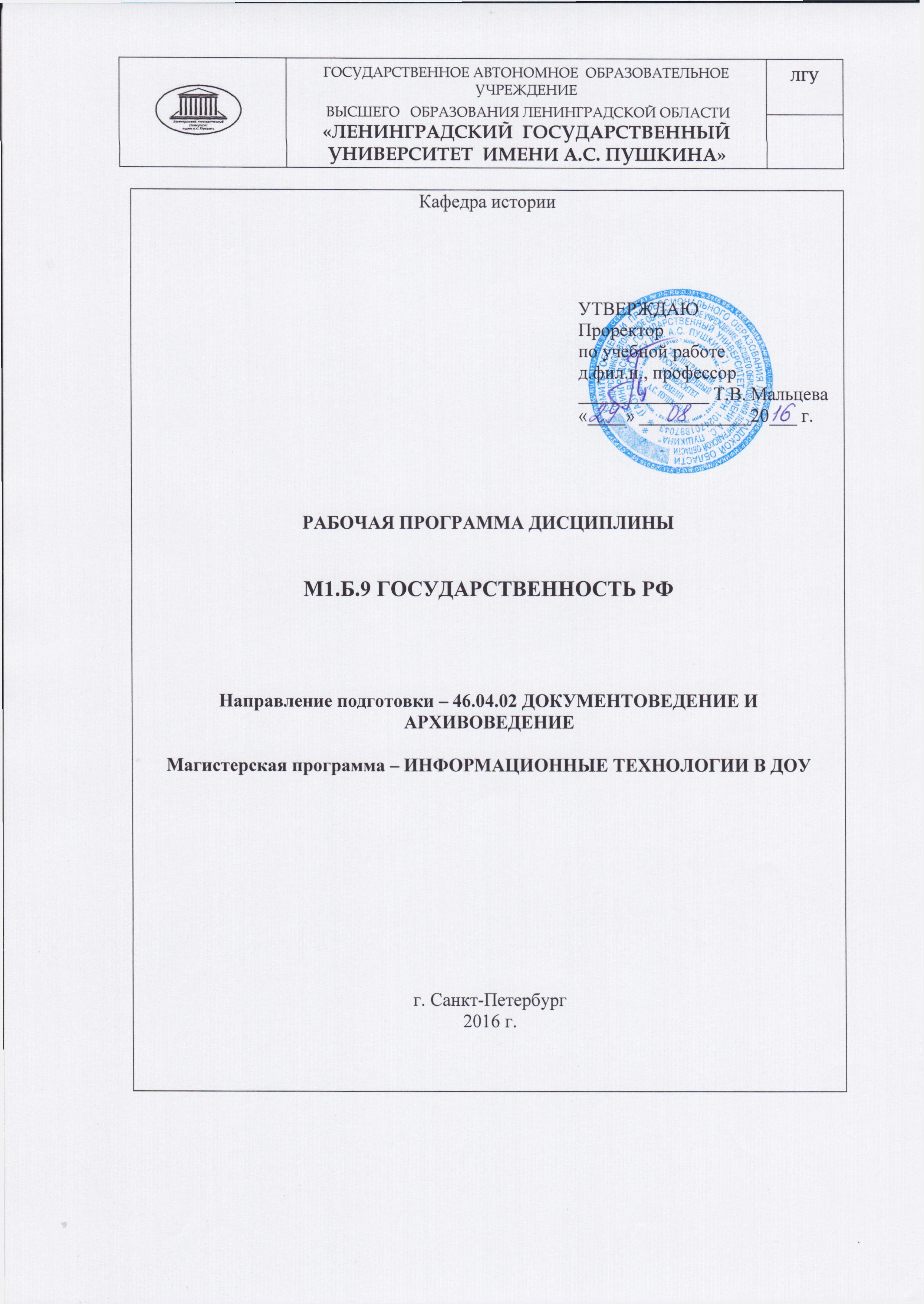 Составитель: к.и.н., доцент, зав. межфакультетской кафедры истории - Левашко В.О.                          к.и.н, доцент межфакультетской кафедры истории - Никифоров А.Л.Рецензент: к.и.н., доцент кафедры истории искусств Гуманитарного университета профсоюзов - Сухоруков С.А.Рассмотрено на заседании кафедры истории 29.05.2016 г. (протокол № 10, от «29» мая .).Соответствует требованиям к содержанию, структуре, оформлению.Заведующий кафедрой истории ____________________________ Веременко В.А.Рабочая программа соответствует требованиям к содержанию, структуре, оформлению.Согласовано:Зав.библиотекой ________________ М.Е.ХаритоноваРекомендовано к использованию в учебном процессеЯзык обучения - русский1. ПЕРЕЧЕНЬ ПЛАНИРУЕМЫХ РЕЗУЛЬТАТОВ ОБУЧЕНИЯ ПО ДИСЦИПЛИНЕ:Процесс изучения дисциплины направлен на формирование следующих компетенций:2. Место дисциплины в структуре ОП: Цель курса: помочь будущим специалистам управления овладеть методологией изучения государства как общественной политико-правовой системы; на основе  изучения базовых концептов и  понятий теории государства, власти и управления  осмыслить теоретические предпосылки и содержательную основу принципов создания новой государственности, способной обеспечить стабильность общественного развитии и  выявить наиболее рациональные механизмы реализации демократических и правовых принципов, отношений в системе «власть-общество-гражданин», которые заслуживают поддержки и могут развиваться на российской «почве».Задачи курса: обеспечить базовые знания по проблемам становления и развития государства, зарождения и развития отечественной государственности.Дисциплина относится к базовой части блока М1 Дисциплины (модули). Дисциплина находится в логической и содержательно-методической взаимосвязи с другими частями ОПОП и базируется на знаниях, полученных при изучении истории. Полученные в процессе обучения знания могут быть использованы при изучении таких дисциплин, как: «Политология», «Моделирование управленческой деятельности».3. Объем дисциплины и виды учебной работыОбщая трудоемкость освоения дисциплины составляет 2 зачетных единицы, 72 академических часа.4. Содержание дисциплины:4.1. Разделы (блоки) дисциплины и виды занятийОчная форма обученияI курс, 2-й семестрЗаочная форма обученияI курс4.2. ЛАБОРАТОРНЫЕ занятияЛабораторные занятия учебным планом не предусмотрены.4.3. Практические занятия4.4. Самостоятельная работа студента 4.5. Содержание разделов и тем:Тема 1. Предмет государствоведения, цели курса. Развитие государственно-управленческой мысли. Терминология. Содержание науки государствоведение и ее задачи. Государствоведение и другие социально-гуманитарные науки. Место курса «Государствоведение» в системе подготовки бакалавров по управлению, проблемный принцип его построения.Источники и литература. Основные научные направления в истории и современном государствоведении. Зарождение и развитие государственно-управленческой мысли в Древнем мире. «Артхашастра» - учебник из Древней Индии по политике и государственному администрированию. Древний Китай: влиятельные политические учения и школы. Конфуций и Шан Ян о государстве и принципах государственного управления. Древняя Греция и Древний Рим: труды Платона, Аристотеля и Цицерона как источники государственно-управленческой мысли. Развитие государственно-управленческой мысли в Средние века и Новое время. Политические представления о государстве в Древней Руси и период становления и развития российского государства. Государственная школа XIX века / А.Д. Градовский, К.Д. Кавелин, В.О. Ключевский, Б.Н. Чичерин, Л.И. Петражицкий. Методология и методы изучения государства. Методология как понятие. Системный подход и его сущность как современной методологии государствоведения. Методы государствоведения, их характеристика. Общенаучные методы: анализ и синтез, экстраполяция, наблюдения, сравнение, прогнозирование, моделирование.Специфические методы государствоведения: исторический (сравнительно-исторический, проблемно-исторический), формально-логический, социологический, страноведческий (конкретно-страноведческий, сравнительно-страноведческий).Тема 2. Современные концепции государства. Тенденции развития современного государства. Институты государственности. Типология государств. Понятие государства. Сущность государства. Основные признаки государства как общественной системы.  Функции государства. Концепции происхождения государства:  патриархальная теория, классовая теория, договорная, олигархическом (элитарном), функциональном. Научные школы (направления) о природе и сущности государства, их специфические отличия: теологическое, классическое (арифметическое), юридическое, социологическое, системно-управленческое.( кибернетическая) Тенденции развития современного государства.Классификация современных государств с позиции различных научных школ и направлений.Классификация государств с позиций формальных и социальных признаков. Понятие общественно-экономической формации. Формационный подход к типологии государств (рабовладельческое, феодальное, буржуазное, социалистическое государства).  Цивилизационный подход к классификации государств. Организационный и функциональный подходы к пониманию формы и сущности государства. Европейская и азиатская модель государства. Этапы развития государства.Сущностные черты демократического государства, правового государства, социального государства, светского государства. Маркетинговая модель государстства.Тема 3. Типы и основные формы государств.Классификация государств по форме (организации власти): монократическая форма организации государственной власти, поликратическая (моновластная) государственная форма, сегментарная государственная форма. Общая характеристика формы государства.Понятие института государственности, основания для их классификации.Основные разновидности формы правления. Монархия, республика и их разновидности Форма правления и стабильность государства. Понятие политико-территориального устройства, его разновидности и влияние на механизм государственного управления. Унитарное , федеративное государство, конфедерация. Политико-государственный режим и его соотношение с политической системой. Разновидности политических режимов: демократический, авторитарный, тоталитарный.Тема 4.  Конституционный вектор развития России и проблемы современной российской государственности.Российская Федерация на пути к демократическому государству. Демократия: понятие, эволюция, ее формы. Системный подход в современном осмыслении демократии. Принципы современной представительной демократии. Проблемы, осложняющие процесс демократизации в России. Российская Федерация на пути к правовому государству. Признаки успеха в формировании правового государства. Конституционализм как идеология, технология и процесс движения к правовому государству. Российская Федерация на пути к социальному государству. Концепция социального государства в общественно-политической мысли и практике. Функции социального государства и их реализация на практике российского государственного управления.  Россия – федеративное государство. Специфика развития многонационального государства в геополитическом пространстве России. Принципы и отличительные черты российского федерализма: конституционные установки и реальность.Субсидиарность как идеология, технология и процесс упорядочения, развития федеративных отношений.Общая характеристика современной российской государственности. Понятие государственности. Национальные аспекты развития российской государственности. Государственно-конфессионные отношения. Духовно-нравственная составляющая российской государственности. Особенности политической культуры российского общества.Тема 5. Государство и личность в современной российской государственностиСоотношение понятий: человек - личность – гражданин.  Либерализм и патернализм как концепции взаимоотношений государства и личности. Государство и статус человека.  Права и свободы человека. Личность и ее права по отношению к государству. Обязанности личности по отношению к государству. Права государства по отношению к личности. Обязанности государства по отношению к личности. Методы государственного воздействия на личность: стимулирование, дозволение, охрана, требования, запреты, принуждение, репрессии. Современные подходы к приоритетам в отношениях государства и личности. Пределы ограничения государства и личности. Проблемы реализации прав человека в России. Современное правозащитное движение. Институт  Омбудсмена: мировой опыт и российская практика. Проблемы культуры прав человека. Правовая культура. Проблема личности в политике. Процесс и механизмы политической социализации.Тема 6.  Многоаспектное понятие власти. Природа публичной власти.  Власть и управление: соотношение понятий и общественных явлений.Феномен власти и ее мир.  Концепции власти. Властный комплекс: субъекты и объекты власти, ее цели. Задачи, функции, источники и ресурсы. Классификация властей.   Государственная власть как разновидность политической власти: понятие, отличительные признаки.  Публичный характер государственной власти. Легализация и легитимация государственной власти. Единство государственной власти. Местное самоуправление в системе публичной власти. Конституционные основы местного самоуправления в Российской Федерации.Анализ ключевых понятий в их соотношении: власть – управление, политика – право, политика – администрирование. Власть и политика. Государственные политические решения. Экономическая сфера и власть. Государственное управление в России в сфере экономики (экономическая политика). Социальная сфера и власть. Государственное управление в России в сфере социальных отношений (социальная политика).  Духовная сфера и власть. Государственное управление: общегосударственное управление, государственное управление на уровне федерального округа, государственное управление на уровне субъекта Федерации. Государственное управление и территориальная автономия. Государственное управление и административно-территориальные единицы.  Местные органы самоуправления и управления в системе государственной власти и государственного управления.Тема 7. Государственная власть: эволюция и институционализация. Принципы ее организации в современном российском обществе. Сущностные черты  государственной власти в современном обществе: объективная необходимость, ценность человеческой цивилизации, верховенство над другими властными силами в обществе, обладание правом на легитимное принуждение.Принципы организации государственной власти: суверенитет народа, разделения властей, подчиненности праву, безличности, предельности влияния на общество, концептуальной и структурной целостности, опоры на современные социальные технологии, легитимности.Виды (ветви) государственной власти. Понятия и отличительные признаки законодательной, исполнительной, судебной, контрольной власти. Проблемы конституционного контроля и конституционной ответственности в России. Конституционные основы российского государства.Тема 8.  Гражданское общество как особый тип социальной системы.Соотношение понятий: население, народ, общество, социум. Генезис и современные трактовки понятия «гражданское общество». Гражданское общество в современном мире: структура, черты. Гражданское общество как особый тип социальной системы, его признаки: наличие целей развития, наличие самоорганизационных процессов, определенная организационная структура, специфический характер взаимоотношений между структурными элементами, включенность в более общую метасистему – социум.Главные принципы формирования гражданского общества и его отношений с государственной властью: право индивида на личную свободу и самореализацию; баланс функций государственной власти и институтов гражданского общества; принцип достаточности правового механизма взаимодействия структур гражданского общества и государственных структур.Тема 9. Конституционно-правовые основы участия граждан в управлении государственными делами. Диалектика взаимодействия правового социального государства и гражданского общества.Объективное и субъективное право граждан Российской Федерации на участие в управлении государством. Юридические способы (соблюдение, исполнение, использование и применение) и общественно-политическая практика реализации конституционных норм.Выборы и референдумы как высшее проявление народовластия. Эволюция институтов прямой демократии в советской и постсоветской реформируемой России. Право российских граждан на равный доступ к государственной службе. Содержание и проблемы гарантии этого права.Право на обращение и политико-административный механизм его реализации.Соотношение прав и обязанностей гражданина. Пределы осуществления прав и свобод личности.Место и роль правового государства в развитии основ самоорганизации и саморегуляции гражданского общества. Право правовое регулирование общественных отношений. Методологические подходы и ключевые понятия, отражающие неразрывность управления и права. Мораль – право – политика. Позитивистское и естественно-правовое, социологическое направления (школы) развития права. Право как система правотворчества, правосознания, право. Проблемы реализации права в современной России. Специфика общественной правовой системы и ее развитие. Административное и гражданское право: соотношение целей регулирования, методов, норм.Тема 10.   Молодежь в системе взаимодействия и управления общественными и государственными делами.Молодежь России как ее социальный ресурс. Анализ проблемы – что общество дало молодежи и что общество может ожидать от молодежи («скрытого ресурса»).Молодежь России в процессе перемен. Анализ проблемы – резервом каких перемен может стать молодое поколение. Молодежь России на службе обществу и государству. Анализ проблемы – какими профессионально-важными качествами должен обладать молодой специалист – менеджер сферы государственного и муниципального управления. Государственная молодежная политика: понятие, публичный характер разработки и реализации. Нормативно правовое регулирование.4.6 Примерная тематика курсовых проектов (работ)Курсовая работа по дисциплине не предусмотрена учебным планом.4.7 Перечень занятий, проводимых в активной и интерактивной формах5. Учебно-методическое обеспечение для самостоятельной работы обучающихся по дисциплине5.1 Темы конспектов:Предмет государствоведения. Развитие  государственно-управленческой мысли.Современные концепции государстваТипология государств. Институты государственности. Формы государства (сравнительно-страноведческий анализ).Конституционный вектор развития России и проблемы современной российской государственностиГосударство и личность в современной российской государственности Многоаспектное понятие власти. Природа публичной власти. Власть и управление: соотношение понятий и общественных явленийГосударственная власть: эволюция и институционализация. Принципы ее организации в современном обществеГражданское общество как особый тип социальной системыКонституционно-правовые основы участия граждан в управлении государственными делами. Диалектика взаимодействия правового социального государства и гражданского общества Молодежь в системе взаимодействия и управления общественными процессами.5.2 Вопросы для подготовки к ПРАКТИЧЕСКИМ работам:Тема 1 Предмет государствоведения, цели курса. Развитие государственно-управленческой мысли. Назовите место государствоведения как науки в системе социально-гуманитарных дисциплин.Дайте определение науки – государствоведения.Назовите основные научные направления в современном государствоведении.Определите влияние политических учений Древнего мира на концепции современных политико-правовых дисциплин.Дайте представление о развитии государственно-управленческой мысли в Средние века и Новое время.Охарактеризуйте развитие представлений о развитии государства в отечественной общественно-политической мысли.Дайте понятия методологии и метода. Обозначьте методы используемые в государствоведении.Тема 2 Современные концепции государства. Тенденции развития современного государства. Институты государственности. Типология государств. Дайте определение государства.Аргументируйте Ваше определение государства, укажите его сущностные черты, важнейшие компоненты.Охарактеризуйте известные Вам теории о происхождении и сущности государства.Назовите основные признаки государства.Охарактеризуйте научные школы изучающие государство.Назовите этапы развития государства, выделяемые в современной науке.Тема 3 Типы и основные формы государств. Что заключает в себе понятие “форма государства”?Изложите типологию форм правления, критерии и основные различия типов государств.В чем заключаются принципиальные различия современных республик: президентских, парламентских, смешанных - президентско-парламентских?Охарактеризуйте различные формы государственно-территориального устройства, принципы унитаризма, федерализма и конфедерализма.Раскройте понятия и типологию политических режимов.Тема 4 Конституционный вектор развития России и проблемы современной российской государственности.Объясните понятия и их соотношение: государственный аппарат, государственный орган, субъект государственного управления.Что Вы относите к сущностным (базовым) функциям государства?В чем суть и сложность переходного периода? Какие дополнительные функции "накладывает" он на государственный аппарат?Что содержит в себе понятие «социальное государство»?Обозначьте приоритетные направления развития современного российского государства.Тема 5 Государство и личность в современной российской государственности.Определите разграничения понятий: человек, личность, гражданин.Дайте понятие «права человека», «свободы человека».Укажите статус человека в государстве, права и обязанности личности по отношению к государству и государства по отношению к личности, роль гражданина в государстве.Назовите основные направления современного правозащитного движения.Дайте определение политической социализации.Тема 6 Многоаспектное понятие власти. Природа публичной власти.  Власть и управление: соотношение понятий и общественных явлений.Охарактеризуйте сущность, природу власти как социального явления.Что дает начало власти? Систематизируйте источники власти.Что позволяет существовать власти во времени и пространстве? Назовите ресурсы власти.Дайте представления о легитимности государственной власти.Охарактеризуйте публичной характер политической и государственной власти.Как, на Ваш взгляд, соотносятся понятия власти и управления?Проведите анализ базовых концептов и ключевых понятий государствоведения: политика-власть-управление, право-административный процесс.Обоснуйте Ваше понимание местного самоуправления, его политико-правовой природы.Каковы атрибуты, критерии и Ваша оценка состояния местного самоуправления в современной России?Тема 7 Государственная власть: эволюция и институционализация. Принципы ее организации в современном российском обществе.Охарактеризуйте сущностные черты государственной власти.Как Вы понимаете возможность осуществлять государственной властью  легитимное принуждениеНа каких принципах должна быть организована власть в демократическом правовом государстве?На основе анализа Конституции охарактеризуйте конституционные основы развития  Российской Федерации.Охарактеризуйте сущность  разделения властей как концептуальной основы построения государственной власти в современном российском государстве.Тема 8 Гражданское общество как особый тип социальной системы.Что такое гражданское общество? Обозначьте различные подходы к пониманию данного феномена Назовите основные черты гражданского общества. Назовите основные факторы развития гражданского общества в России.Каковы, на Ваш взгляд, основные проблемы формирования гражданского общества в России?Тема 9 Конституционно-правовые основы участия граждан в управлении государственными делами. Диалектика взаимодействия правового социального государства и гражданского общества.Какова роль гражданского общества в формировании  правового  государства?Охарактеризуйте Ваше представление о перспективах и роли государства в общественном развитии Российской Федерации.Мораль право-политика: каково соотношение этих понятий?Правовое регулирование: основное содержание и принципы.Какие общественные отношения образуют предмет правового регулирования?Охарактеризуйте основные отрасли права и подходы к их различению.Назовите основные формы проявления народовластия, их различие и сходство.Тема 10 Молодежь в системе взаимодействия и управления общественными и государственными делами.Дайте определение молодежи как социального ресурса.Сформулируйте понятия государственной молодежной политики.Сформулируйте определения: активист, волонтёр.Какова роль молодежи в системе управления государственными делами?Назовите наиболее важные профессиональные и личные качества, которыми должен обладать молодой специалист в сфере государственного (муниципального) управления.5.5 Темы научных статей:Тему научной статьи студент формулирует самостоятельно, исходя из темы, выбранной для определения понятийного аппарата исследования.5.6 Темы для рефератов:Выполнение реферативных работ не предусмотрено учебным планом.6. Оценочные средства для текущего контроля успеваемости и промежуточной аттестации6.1. Виды контроля и аттестации, формы оценочных средств6.2. Примеры оценочных средств текущего контроля и промежуточной аттестации по дисциплине6.2.1 для текущего контроля:Перечень тестовых заданий:1. Институциональный подход к изучению государства характеризуется: А) рассмотрением государства как совокупности взаимодействующих друг сдругом подсистем; Б) изучением государства посредством анализа различных государственныхинститутов; В) государство рассматривается как специфический институт общества сприсущими ему характерными чертами и особенностями, во взаимосвязис другими общественными институтами; Г) анализом исторического развития института государства , выделенияЕго из общества и эволюции.. 2. К функциям государства относятся : А) обеспечение целостности общества,  его территории;Б) обеспечение власти правящего класса, имеющего экономическое господство;В) координация и согласование, интересов социальных слоев общества;Г) создание и обеспечение приоритета интересов определенных слоев, групп обществаД) гарантирование частной собственности , свободы предпринимательства;Е) обеспечение общенациональных интересов в международных отношениях;Ж) формирование и управление гражданским обществом.3. Наука, изучающая феномен власти, называется: А)  политология;Б ) социальная философия;В) кратология;Г) политическая социология;Д) государствоведение.4. Власть как способ достижения целей и способность ставить цели перед обществом – это определение характерно для ... А)  бихейвиористской трактовки власти; Б) телеологической трактовки власти;В)  психологической трактовки власти;Г)  структурно – функциональной трактовки власти.5. К формам правления относятся: А)  унитаризм;Б) президентская республика;В) автократия;Г) анархия;Д) монархия;Е) деспотия.6. Соотнесите органы государственной власти с соответствующими ветвями власти: 1) Генеральная Прокуратура РФ		А) исполнительная власть2) Федеральное Собрание РФ		Б) законодательная власть3)  Министерство финансов РФ		В) судебная власть4) Высший Арбитражный Суд РФ5)  Федеральная служба исполнения наказаний6)  Президент РФ7. Президент РФ относится к ... А)  исполнительной ветви власти;Б) законодательной ветви власти;В)  судебной ветви власти;Г) ни к какой ветви власти не относится.8. Соотнесите виды легитимности по М. Веберу с их характерными чертами: 1)  опора на демократические процедуры2)  переход власти по наследству 3)  власть не нуждается в регулярном подтверждении мандата доверия от общества4) власть основывается на исключительных личностных качествах конкретного лидера5)  иррациональный характер авторитета лидера6) механизм смены власти четко установлен в законодательствеА) рациональнаяБ) традиционнаяВ) харизматическая6.2.2. для промежуточной аттестации:Перечень вопросов к зачету:Что такое государство ведение, его цели и задачи. Место среди других дисциплин.Труды учёных древности по проблемам современного государствоведения, их оценки и современное значение.Представление о государствоведении в средние века и и новое время. Разработки отечественных исследователей.Методология и методы госудасртвоведенияПонятие и сущность государства. Основные теории происхождения государства. Этапы развития государства.Современная классификация государств. Формационный и цивилизационный подход к классификации государств.Демократическое государство: его определение, сущность. Понятие правового, социального и светского государства.Форма (организация) государственной власти. Основные разновидности форм правления.Российское государство как правое, федеративное и социальное. Цели, этапы и проблемы строительства. Общая характеристика современной российской государственности.Взаимоотношения государства и личности. Права и свободы человека. Обязанности личности по отношению к государству. Правовая культураВзаимоотношения государства и личности. Государственное регулирование  и пределы ограничения государства и личности. Правозащитное движение. Институт уполномоченного по правам человека.Власть: концепция, субъекты и объекты. Задачи, функции, источники и ресурсы власти. Публичный характер власти. Легитимность и легитимизация власти.Теория государственного управления. Государственное управление в различных сферах. Общегосударственное управление, государственное управление федерального округа, субъекта федерации. Государственное управление территориальных единиц. Местные органы самоуправления.Сущностные черты государственной власти в современном обществе. Основные принципы организации государственной власти.Сущность и принципы организации государственной власти в современном обществе. Разделение властей. Виды государственной власти. Конституционные основы российского государства.Понятия: население, народ. Социум. Общество. Понятие гражданства. Гражданское общество в современном мире. Основные принципы формирования гражданского общества.Реализация гражданами своих прав на участие в управление государством. Выборы и референдум как высшая форма народовластия. Право российских граждан на равный доступ к государственной службе и его гарантии. Пределы осуществления прав и свобод личности.Гражданское общество, право  и государство. Право как правотворчество и просознанание. Проблема реализация права в современной России.Государство и молодёжь. Молодёжь как социальный ресурс. Проблема «скрытого ресурса» молодёжи.Современная молодёжь России и государство. Проблема целеопределения молодого поколения. Молодой специалист – менеджер государственного управления. Государственная молодёжная политика.Критерии оценивания планируемых результатов обучения для формирования компетенцийТаблица 87. ПЕРЕЧЕНЬ ОСНОВНОЙ И ДОПОЛНИТЕЛЬНОЙ УЧЕБНОЙ ЛИТЕРАТУРЫ:7.1. Основная литература7.2. Дополнительная литература8.Ресурсы информационно-телекоммуникационной сети «Интернет»Информационно-справочные ресурсы сети интернет:Мультимедиа издательство ООО Клио Софт. Мультимедийный учебник - История России. - Режим доступа: http://www.history.ruЛица России. Интеллектуальная элита России. База данных. - Режим доступа: http://www.allrus.infoХронос. Всемирная история в интернете. - Режим доступа: http: //www.hrono.ruИсторический форум: Всемирная история и история России. - Режим доступа: http: //www.istoria.ruСоветская эпоха в исторической ретроспективе. - Режим доступа: http: //www.sovetika.ruПравители России и Советского Союза. - Режим доступа: http: //www.praviteli.orgЭлектронные библиотеки:Государственная публичная историческая библиотека. – Режим доступа: http://elib.shpl.ru/ru/nodes/9347-elektronnaya-biblioteka-gpibЭлектронно-библиотечная система «Университетская библиотека онлайн». – Режим доступа: http://biblioclub.ru/МЕТОДИЧЕСКИЕ УКАЗАНИЯ ДЛЯ ОБУЧАЮЩИХСЯ ПО ОСВОЕНИЮ ДИСЦИПЛИНЫ:Методические рекомендации при работе над конспектом во время проведения лекцииВ ходе лекционных занятий необходимо вести конспектирование учебного материала. Общие и утвердившиеся в практике правила и приемы конспектирования лекций: Конспектирование лекций ведется в специально отведенной для этого тетради, каждый лист которой должен иметь поля, на которых делаются пометки из рекомендованной литературы, дополняющие материал прослушанной лекции, а также подчеркивающие особую важность тех или иных теоретических положений.  Необходимо записывать тему и план лекций, рекомендуемую литературу к теме. Записи разделов лекции должны иметь заголовки, подзаголовки, красные строки. Для выделения разделов, выводов, определений, основных идей можно использовать цветные карандаши и фломастеры.  Названные в лекции ссылки на первоисточники надо пометить на полях, чтобы при самостоятельной работе найти и вписать их.  В конспекте дословно записываются определения понятий, категорий и законов. Остальное должно быть записано своими словами.  Каждому студенту необходимо выработать и использовать допустимые сокращения наиболее распространенных терминов и понятий. В конспект следует заносить всё, что преподаватель пишет на доске, а также рекомендуемые схемы, таблицы, диаграммы и т.д. Методические рекомендации по подготовке к практическим занятиям Целью практических занятий является углубление и закрепление теоретических знаний, полученных студентами на лекциях и в процессе самостоятельного изучения учебного материала, а, следовательно, формирование у них определенных умений и навыков. В ходе подготовки к практическому занятию необходимо прочитать конспект лекции, изучить основную литературу, ознакомиться с дополнительной литературой, выполнить выданные преподавателем практические задания. При этом учесть рекомендации преподавателя и требования программы. Дорабатывать свой конспект лекции, делая в нем соответствующие записи из литературы. Желательно при подготовке к практическим занятиям по дисциплине одновременно использовать несколько источников, раскрывающих заданные вопросы. Методические рекомендации по организации самостоятельной работы 	Самостоятельная работа (по В.И. Далю «самостоятельный – человек, имеющий свои твердые убеждения») осуществляется при всех формах обучения: очной и заочной. Самостоятельная работа приводит студента к получению нового знания, упорядочению и углублению имеющихся знаний, формированию у него профессиональных навыков и умений. Самостоятельная работа выполняет ряд функций:  развивающую;информационно-обучающую;ориентирующую и стимулирующую;воспитывающую;исследовательскую.Виды самостоятельной работы, выполняемые в рамках курса: 1. Конспектирование первоисточников и другой учебной литературы; 2. Проработка учебного материала (по конспектам, учебной и научной литературе); 3. Выполнение творческих заданий (например, мультимедийных презентаций в Power Point); 4. Работа с тестами и вопросами для самопроверки; 5. Выполнение итоговой курсовой работы. Студентам рекомендуется с самого начала освоения курса работать с литературой и предлагаемыми заданиями в форме подготовки к очередному аудиторному занятию. При этом актуализируются имеющиеся знания, а также создается база для усвоения нового материала, возникают вопросы, ответы на которые студент получает в аудитории. Можно отметить, что некоторые задания для самостоятельной работы по курсу имеют определенную специфику. При освоении курса студент может пользоваться библиотекой вуза, которая в полной мере обеспечена соответствующей литературой. Значительную помощь в подготовке к очередному занятию может оказать имеющийся в учебно-методическом комплексе краткий конспект лекций. Он же может использоваться и для закрепления полученного в аудитории материала. Методические рекомендации по работе с литературой Всю литературу можно разделить на учебники и учебные пособия, оригинальные научные монографические источники, научные публикации в периодической печати. Из них можно выделить литературу основную (рекомендуемую), дополнительную и литературу для углубленного изучения дисциплины. Изучение дисциплины следует начинать с учебника, поскольку учебник – это книга, в которой изложены основы научных знаний по определенному предмету в соответствии с целями и задачами обучения, установленными программой. При работе с литературой следует учитывать, что имеются различные виды чтения, и каждый из них используется на определенных этапах освоения материала. Предварительное чтение направлено на выявление в тексте незнакомых терминов и поиск их значения в справочной литературе. В частности, при чтении указанной литературы необходимо подробнейшим образом анализировать понятия. Сквозное чтение предполагает прочтение материала от начала до конца. Сквозное чтение литературы из приведенного списка дает возможность студенту сформировать свод основных понятий из изучаемой области и свободно владеть ими. Выборочное – наоборот, имеет целью поиск и отбор материала. В рамках данного курса выборочное чтение, как способ освоения содержания курса, должно использоваться при подготовке к практическим занятиям по соответствующим разделам. Аналитическое чтение – это критический разбор текста с последующим его конспектированием. Освоение указанных понятий будет наиболее эффективным в том случае, если при чтении текстов студент будет задавать к этим текстам вопросы. Часть из этих вопросов сформулирована в приведенном в ФОС перечне вопросов для собеседования. Перечень этих вопросов ограничен, поэтому важно не только содержание вопросов, но сам принцип освоения литературы с помощью вопросов к текстам. Целью изучающего чтения является глубокое и всестороннее понимание учебной информации. Есть несколько приемов изучающего чтения: 1. Чтение по алгоритму предполагает разбиение информации на блоки: название; автор; источник; основная идея текста; фактический материал; анализ текста путем сопоставления имеющихся точек зрения по рассматриваемым вопросам; новизна. 2. Прием постановки вопросов к тексту имеет следующий алгоритм:  медленно прочитать текст, стараясь понять смысл изложенного;  выделить ключевые слова в тексте;  постараться понять основные идеи, подтекст и общий замысел автора. 3. Прием тезирования заключается в формулировании тезисов в виде положений, утверждений, выводов. К этому можно добавить и иные приемы: прием реферирования, прием комментирования. Важной составляющей любого солидного научного издания является список литературы, на которую ссылается автор. При возникновении интереса к какой-то обсуждаемой в тексте проблеме всегда есть возможность обратиться к списку относящейся к ней литературы. В этом случае вся проблема как бы разбивается на составляющие части, каждая из которых может изучаться отдельно от других. При этом важно не терять из вида общий контекст и не погружаться чрезмерно в детали, потому что таким образом можно не увидеть главного.Общие требования к написанию и оформлению письменных работ Письменная работа выполняется на стандартных листах бумаги формата А-4 в печатном варианте, либо в рукописном виде (в порядке исключения). Текст работы набирается через 1,5 межстрочных интервала, шрифт – 14. На странице не должно быть менее 27-29 строк, включая сноски. Поля страниц устанавливаются: левое – 30 мм, правое -10 мм, верхнее и нижнее – 20мм. Выравнивание по ширине. Объем и структура письменной работы устанавливается отдельными методическими рекомендациями по дисциплине. Страницы должны быть пронумерованы сверху в середине страницы. Нумерация начинается со 2 листа «Содержание». Все остальные страницы нумеруются сквозной нумерацией до последней страницы, включая приложения. Прежде чем приступить к написанию работы, студенту необходимо подобрать соответствующую литературу, первоисточники. Обязательно изучить современные источники, « не старше» 5 лет.10. Информационные технологии, используемые при осуществлении образовательного процесса по дисциплине:10.1. Требования к программному обеспечению учебного процесса10.2 Материально-техническое обеспечение дисциплины:Перечень необходимых материально-технических средств обучения, используемых в учебном процессе преподавателем на лекционных и практических занятиях для освоения студентами дисциплины:- компьютерное и мультимедийное оборудование: ноутбук, экран, проектор, удлинитель;- учебно-наглядные материалы. Кафедра историиУТВЕРЖДАЮПроректорпо учебной работед.фил.н., профессор______________ Т.В. Мальцева«____» ____________20___ г.РАБОЧАЯ ПРОГРАММА ДИСЦИПЛИНЫ М1.Б.9 ГОСУДАРСТВЕННОСТЬ РОССИЙСКОЙ ФЕДЕРАЦИИНаправление подготовки – 46.04.02 ДОКУМЕНТОВЕДЕНИЕ И АРХИВОВЕДЕНИЕМагистерская программа – ИНФОРМАЦИОННЫЕ ТЕХНОЛОГИИ В ДОУг. Санкт-Петербург.Рабочая программа дисциплины составлена в соответствии с требованиями:- ФГОС ВО по направлению 46.04.02 Документоведение и архивоведение, утвержденного приказом Министерства образования и науки от «08» апреля  . № 375- Приказа Минобрнауки России от 19.12.2013 N 1367 (ред. от 15.01.2015) "Об утверждении Порядка организации и осуществления образовательной деятельности по образовательным программам высшего образования - программам бакалавриата, программам специалитета, программам магистратуры, - учебного плана ГАОУ ВО «Ленинградский государственный университет имени А.С. Пушкина» по направлению 46.04.02 Документоведение и архивоведение.№ппИндекс компетенцииСодержание компетенции (или ее части)В результате изучения учебной дисциплины обучающиеся должны:В результате изучения учебной дисциплины обучающиеся должны:В результате изучения учебной дисциплины обучающиеся должны:№ппИндекс компетенцииСодержание компетенции (или ее части)знатьуметьвладеть1.ОК-2готов действовать в нестандартных ситуациях, нести социальную и этическую ответственность за принятые решенияпринципы и алгоритм принятия решений в нестандартных ситуацияхнаходить организационно-управленческие решения в нестандартных ситуацияхспособностью находить организационно-управленческие решения в нестандартных ситуациях и готовностью нести социальную и этическую ответственность за принятые решения2.ОПК-2готов руководить коллективом в сфере своей профессиональной деятельности, толерантно воспринимая социальные, этнические, конфессиональные и культурные различияосновные проблемы развития исторического процесса; особенности социальных, этнических, конфессиональных и культурных различийруководить коллективом в сфере профессиональной деятельностиспособностью толерантно воспринимать в своей профессиональной деятельности социальные, этнические конфессиональные и культурные различия3.ОПК-7способен анализировать основные положения и методы социальных, гуманитарных и экономических наук, использовать их при решении социальных и профессиональных задач, анализировать социально-значимые проблемы и процессыосновные положения и методы социальных, гуманитарных и экономических наук; теорию и методологию научного познания; основные социально-значимые проблемы и процессыиспользовать основные положения и методы этих наук при решении социальных и профессиональных задач, анализировать социально-значимые проблемы и процессыспособностью анализировать основные положения и методы социальных, гуманитарных и экономических наук, методами использования их при решении социальных и профессиональных задачВид учебной работыТрудоемкость в акад.часТрудоемкость в акад.часВид учебной работыПо очной формеПо заочной формеАудиторные занятия (всего)3614В том числе:Лекции84Практические работы 2810Самостоятельная работа (всего)3654В том числе:Подготовка к практическим занятиям2624Составление конспектов1030Зачёт4Общая трудоемкость                                     час                                                                          з.е.7272Общая трудоемкость                                     час                                                                          з.е.22№п/пНомера и названиеразделов и темВсего часовАудиторные занятияАудиторные занятияСамостоятельная работа№п/пНомера и названиеразделов и темВсего часовВ том числеВ том числеСамостоятельная работа№п/пНомера и названиеразделов и темВсего часовЛекцииПрактические занятияСамостоятельная работа1Тема 1. Предметгосударствоведения. Развитие  государственно-управленческой мысли.6242Тема 2. Современные концепции государства8443Тема 3. Типология государств. Институты государственности. Формы государства (сравнительно-страноведческий анализ).82244Тема 4. Конституционный вектор развития России и проблемы современной российской государственности8445Тема 5. Государство и личность в современной российской государственности 8446Тема 6. Многоаспектное понятие власти. Природа публичной власти. Власть и управление: соотношение понятий и общественных явлений6247Тема 7. Государственная власть: эволюция и институционализация. Принципы ее организации в современном обществе8448Тема 8. Гражданское общество как особый тип социальной системы62229Тема 9. Конституционно-правовые основы участия граждан в управлении государственными делами. Диалектика взаимодействия правового социального государства и гражданского общества 824210Тема 10. Молодежь в системе взаимодействия и управления общественными процессами.624ЗачётИтого 7282836№п/пНомера и названиеразделов и темВсего часовАудиторные занятияАудиторные занятияСамостоятельная работа№п/пНомера и названиеразделов и темВсего часовВ том числеВ том числеСамостоятельная работа№п/пНомера и названиеразделов и темВсего часовЛекцииПрактические занятияСамостоятельная работа1Тема 1. Предметгосударствоведения. Развитие  государственно-управленческой мысли.6152Тема 2. Современные концепции государства8263Тема 3. Типология государств. Институты государственности. Формы государства (сравнительно-страноведческий анализ).6154Тема 4. Конституционный вектор развития России и проблемы современной российской государственности8265Тема 5. Государство и личность в современной российской государственности 556Тема 6. Многоаспектное понятие власти. Природа публичной власти. Власть и управление: соотношение понятий и общественных явлений557Тема 7. Государственная власть: эволюция и институционализация. Принципы ее организации в современном обществе102268Тема 8. Гражданское общество как особый тип социальной системы8269Тема 9. Конституционно-правовые основы участия граждан в управлении государственными делами. Диалектика взаимодействия правового социального государства и гражданского общества 5510Тема 10. Молодежь в системе взаимодействия и управления общественными процессами.725Зачёт4Итого 7241054№ п/пнаименование блока (раздела) дисциплиныНаименование практических работТрудо-емкость в часах1.Тема 1. Предметгосударствоведения. Развитие  государственно-управленческой мысли.2.Тема 2. Современные концепции государстваСеминар №1 Теории возникновения государства (беседа-диспут)4/23.Тема 3. Типология государств. Институты государственности. Формы государства (сравнительно-страноведческий анализ).Семинар №2 Понятие политического режим. «Политический режим» в СССР и  современной Россия. (беседа-диспут)2/04.Тема 4. Конституционный вектор развития России и проблемы современной российской государственностиСеминар №3 Конституция Российской Федерации (Лабораторная работа)4/25.Тема 5. Государство и личность в современной российской государственности Семинар №4 Государство и личность(доклады с использованием компьютерной презентации).4/06.Тема 6. Многоаспектное понятие власти. Природа публичной власти. Власть и управление: соотношение понятий и общественных явленийСеминар №5 Государственная власть в Российской Федерации (коллоквиум)2/07.Тема 7. Государственная власть: эволюция и институционализация. Принципы ее организации в современном обществеСеминар №6 Современное состояние российской государственной власти (доклады с использованием компьютерной презентации)4/28.Тема 8. Гражданское общество как особый тип социальной системыСеминар №7 Гражданское общество(просмотр и обсуждение видеофильма)2/29.Тема 9. Конституционно-правовые основы участия граждан в управлении государственными делами. Диалектика взаимодействия правового социального государства и гражданского общества Семинар №8 Государство и гражданское общество(просмотр и обсуждение видеофильма, дискуссия)4/010.Тема 10. Молодежь в системе взаимодействия и управления общественными процессами.Семинар №9Молодёжь, активист, волонтёр (дискуссия с элементами видео и компьютерной презентации).2/2№ п/пнаименование блока (раздела) дисциплиныВиды СРСТрудо-емкость в часах(очная)/заочная1.Тема 1. Предметгосударствоведения. Развитие  государственно-управленческой мысли.Составление конспектов. Подготовка к семинару.4/52.Тема 2. Современные концепции государстваС оставление конспектов. Подготовка к семинару.4/63.Тема 3. Типология государств. Институты государственности. Формы государства (сравнительно-страноведческий анализ).Составление конспектов. Подготовка к семинару.4/54.Тема 4. Конституционный вектор развития России и проблемы современной российской государственностиСоставление конспектов. Подготовка к семинару.4/65.Тема 5. Государство и личность в современной российской государственности Составление конспектов.Подготовка к семинару.4/56.Тема 6. Многоаспектное понятие власти. Природа публичной власти. Власть и управление: соотношение понятий и общественных явленийСоставление конспектов. Подготовка к семинару.4/57.Тема 7. Государственная власть: эволюция и институционализация. Принципы ее организации в современном обществеСоставление конспектов. Подготовка к семинару.4/68.Тема 8. Гражданское общество как особый тип социальной системыСоставление конспектов. Подготовка к семинару.2/69.Тема 9. Конституционно-правовые основы участия граждан в управлении государственными делами. Диалектика взаимодействия правового социального государства и гражданского общества Составление конспектов. Подготовка к семинару.2/510.Тема 10. Молодежь в системе взаимодействия и управления общественными процессами.Составление конспектов. Подготовка к семинару.4/5№ п/пнаименование блока (раздела) дисциплиныНаименование видов занятийТрудоемкость в часахФорма проведения занятия1.Тема 1. Предметгосударствоведения. Развитие  государственно-управленческой мысли.лекция2/1Лекция с использованием компьютерной презентации2.Тема 2. Современные концепции государствапрактическое занятие4/2Беседа-диспут3.Тема 3. Типология государств. Институты государственности. Формы государства (сравнительно-страноведческий анализ).лекция2/1Лекция с использованием компьютерной презентации3.Тема 3. Типология государств. Институты государственности. Формы государства (сравнительно-страноведческий анализ).практическое занятие2/0Беседа-диспут4.Тема 4. Конституционный вектор развития России и проблемы современной российской государственностипрактическое занятие4/2Лекция с использованием компьютерной презентации5.Тема 5. Государство и личность в современной российской государственности практическое занятие2/2доклады с использованием компьютерной презентации7.Тема 7. Государственная власть: эволюция и институционализация. Принципы ее организации в современном обществеЛекция0/2Лекция с использованием компьютерной презентации7.Тема 7. Государственная власть: эволюция и институционализация. Принципы ее организации в современном обществепрактическое занятие0/2Доклады с использованием компьютерной презентации8.Тема 8. Гражданское общество как особый тип социальной системыпрактическое занятие0/2Просмотр и обсуждение видеофильма.№ппВид контроля и аттестации№ и наименование блока (раздела) дисциплиныОценочные средстваОценочные средстваОценочные средства№ппВид контроля и аттестации№ и наименование блока (раздела) дисциплиныформаКоличество вопросов в заданииКоличество независимых вариантов1.текущий1-10Тестовые задания 61Планируемые результаты обучения(показатели достижения заданного уровня освоения компетенций)Критерии оценивания результатов обучения Критерии оценивания результатов обучения Критерии оценивания результатов обучения Критерии оценивания результатов обучения Планируемые результаты обучения(показатели достижения заданного уровня освоения компетенций)НеудовлетворительноУдовлетворительнохорошоотличноЗНАТЬ:отсутствие знаний или фрагментарные знанияобщие, но не структурированные знаниясформирован-ные, но содержащие отдельные пробелы знания сформирован-ные систематические знанияУМЕТЬ:отсутствие умений или частично освоенное умение в целом успешное, но не систематически осуществляемое умениев целом успешное, но содержащее отдельные пробелы умениесформирован-ное умение ВЛАДЕТЬ:отсутствие навыков или фрагментарное применение современного в целом успешное, но не систематическое применениев целом успешное, но содержащее отдельные пробелы применение успешное и систематическое применение  № п/пНаименованиеАвторыМесто изданияГод изданияНаличиеНаличие№ п/пНаименованиеАвторыМесто изданияГод изданияв научно-техническойбиблиотеке, экзв ЭБС, адрес в сети Интернет1.Законодательный процесс в Российской Федерации: учебникКарпов Н. Н.М.: Юнити-Дана2015http://biblioclub.ru/index.php?page=book_red&id=436716&sr=12.Организационно-правовые основы системы государственного и муниципального управления: учебное пособиеКузин В. И., Зуев С. Э.М.: Издательский дом «Дело»2014http://biblioclub.ru/index.php?page=book_red&id=443282&sr=13.История государственного управления в России. УчебникМаркова А. Н., Федулова Ю. К.М.: ЮНИТА-ДАНА2015http://biblioclub.ru/index.php?page=book&id=1151624.История государственного управления в России.Захарова Л. Л.Томь: Эль Контент2012http://biblioclub.ru/index.php?page=book&id=208702№ п/пНаименованиеАвторыМесто изданияГод изданияНаличиеНаличие№ п/пНаименованиеАвторыМесто изданияГод изданияв научно-технической библиотеке, экзв ЭБС, адрес в сети Интернет1.Система государственного и муниципального управления: учебникМухаев Р. Т.М.: Юнити-Дана2015http://biblioclub.ru/index.php?page=book_red&id=117906&sr=12.Органы государственной власти субъектов РФ: учебное пособиеПотапов М. Г. , Балакина И. В.Новосибирск: НГТУ2015http://biblioclub.ru/index.php?page=book_red&id=438431&sr=13.Органы государственной власти в России. Конституционно-правовой аспект: учебное пособиеМ.: ЮНИТИ-ДАНА2016http://biblioclub.ru/index.php?page=book_red&id=447083&sr=14.Основы органов государственной власти России: учебное пособиеГабричидзе Б. Н. , Эриашвили Н. Д. , Чернявский А. Г. , Кузнецов С. М. , Белоновский В. Н.М.: Юнити-Дана2015http://biblioclub.ru/index.php?page=book_red&id=116628&sr=15.Система государственного управления: учебникПикулькин А.В.М.: Юнити-Дана2015http://biblioclub.ru/index.php?page=book_red&id=114499&sr=1№ п/пнаименование блока (раздела) дисциплиныНаименования программыТип программы (расчетная, обучающая, контролирующая)1.Тема 1. Предметгосударствоведения. Развитие  государственно-управленческой мысли.Microsoft PowerPointMicrosoft WordMicrosoft VisioWindows Mediaобучающаяконтролирующаяобучающаяобучающая2.Тема 2. Современные концепции государстваMicrosoft PowerPointMicrosoft WordMicrosoft VisioWindows Mediaобучающаяконтролирующаяобучающаяобучающая3.Тема 3. Типология государств. Институты государственности. Формы государства (сравнительно-страноведческий анализ).Microsoft PowerPointMicrosoft WordMicrosoft VisioWindows Mediaобучающаяконтролирующаяобучающаяобучающая4.Тема 4. Конституционный вектор развития России и проблемы современной российской государственностиMicrosoft PowerPointMicrosoft WordMicrosoft VisioWindows Mediaобучающаяконтролирующаяобучающаяобучающая5.Тема 5. Государство и личность в современной российской государственности Microsoft PowerPointMicrosoft WordMicrosoft VisioWindows Mediaобучающаяконтролирующаяобучающаяобучающая6.Тема 6. Многоаспектное понятие власти. Природа публичной власти. Власть и управление: соотношение понятий и общественных явленийMicrosoft PowerPointMicrosoft WordMicrosoft VisioWindows Mediaобучающаяконтролирующаяобучающаяобучающая7.Тема 7. Государственная власть: эволюция и институционализация. Принципы ее организации в современном обществеMicrosoft PowerPointMicrosoft WordMicrosoft VisioWindows Mediaобучающаяконтролирующаяобучающаяобучающая8.Тема 8. Гражданское общество как особый тип социальной системыMicrosoft PowerPointMicrosoft WordMicrosoft VisioWindows Mediaобучающаяконтролирующаяобучающаяобучающая9.Тема 9. Конституционно-правовые основы участия граждан в управлении государственными делами. Диалектика взаимодействия правового социального государства и гражданского общества Microsoft PowerPointMicrosoft WordMicrosoft VisioWindows Mediaобучающаяконтролирующаяобучающаяобучающая10.Тема 10. Молодежь в системе взаимодействия и управления общественными процессами.Microsoft PowerPointMicrosoft WordMicrosoft VisioWindows Mediaобучающаяконтролирующаяобучающаяобучающая